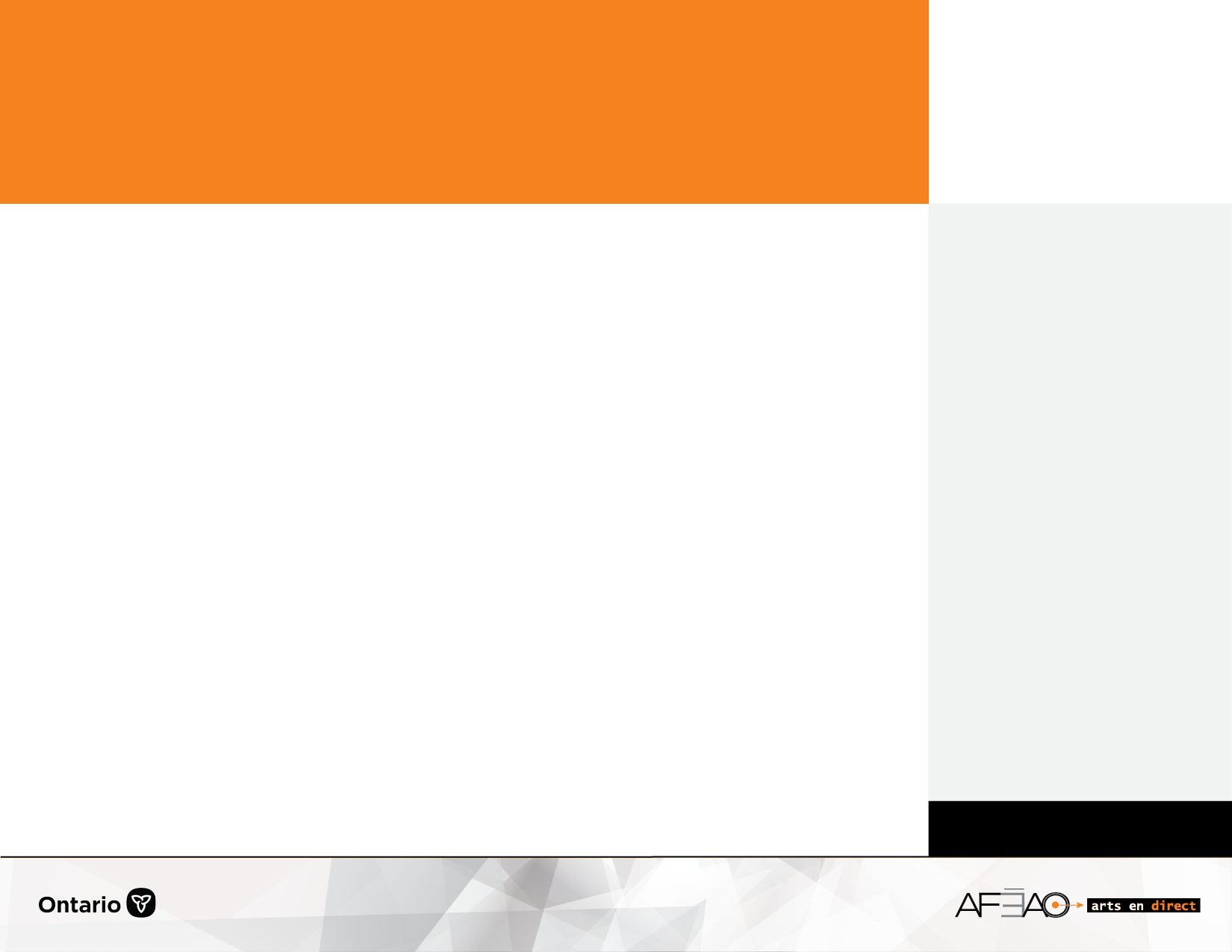 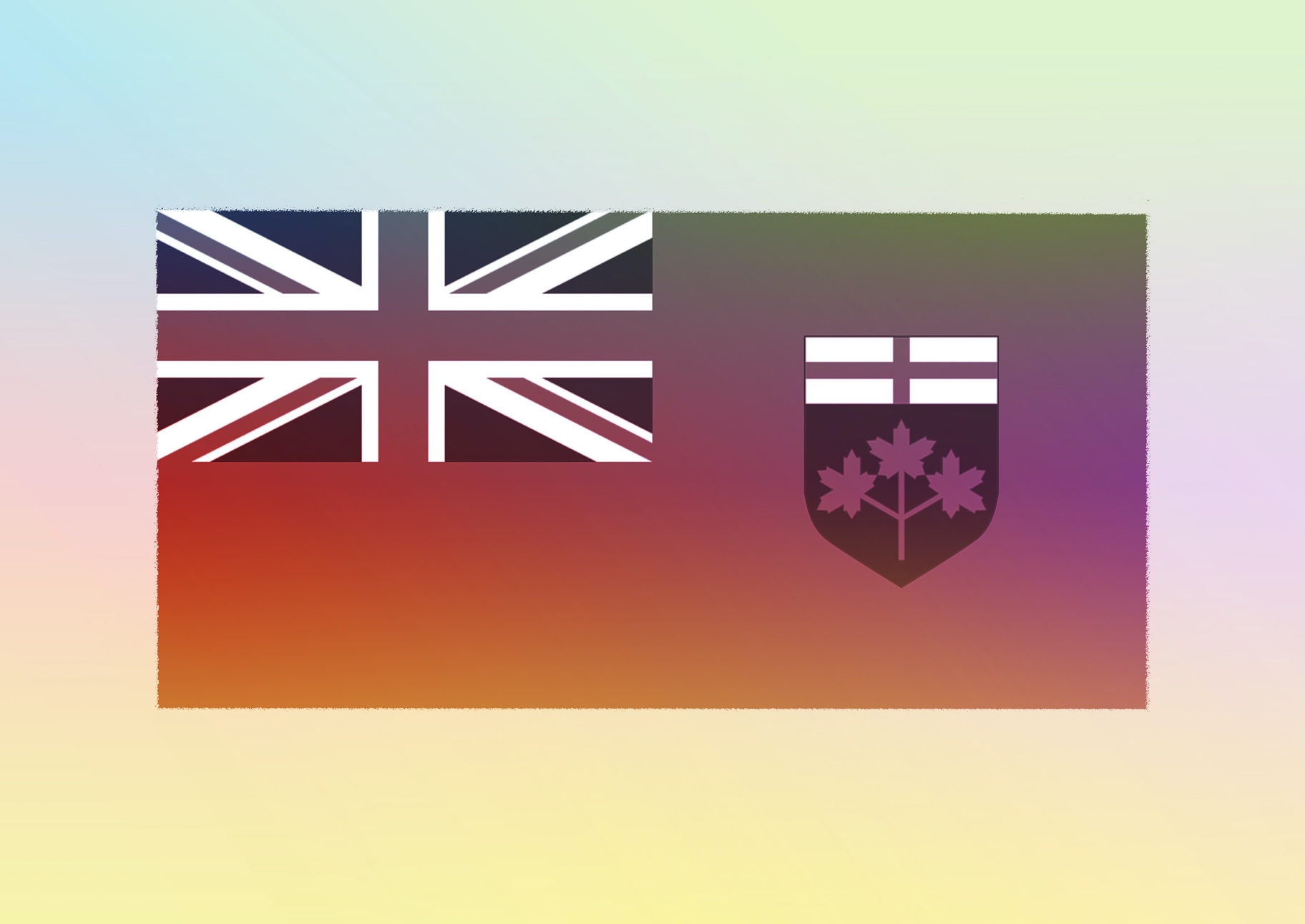 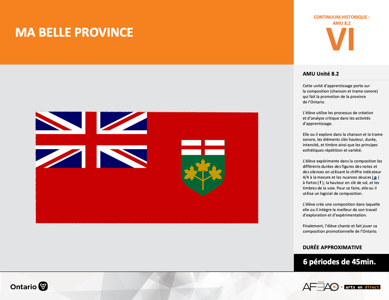 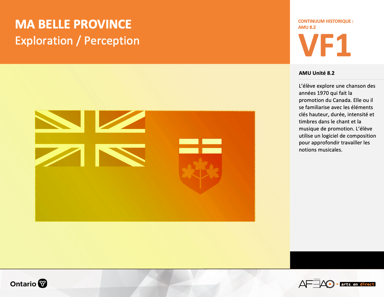 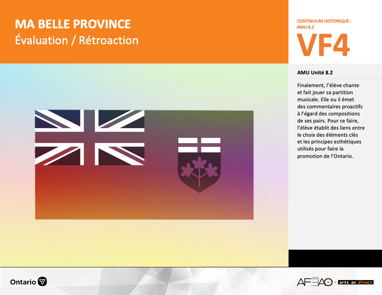 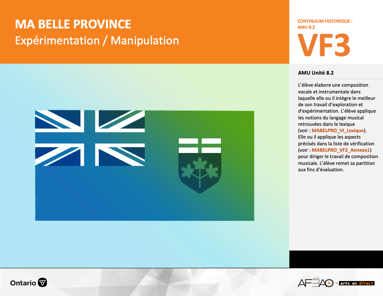 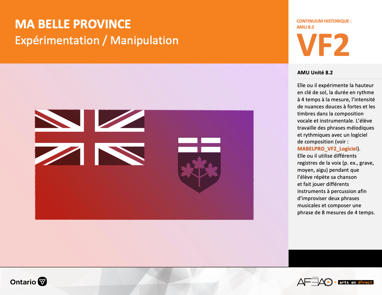 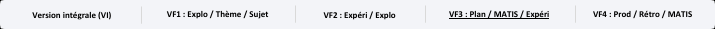 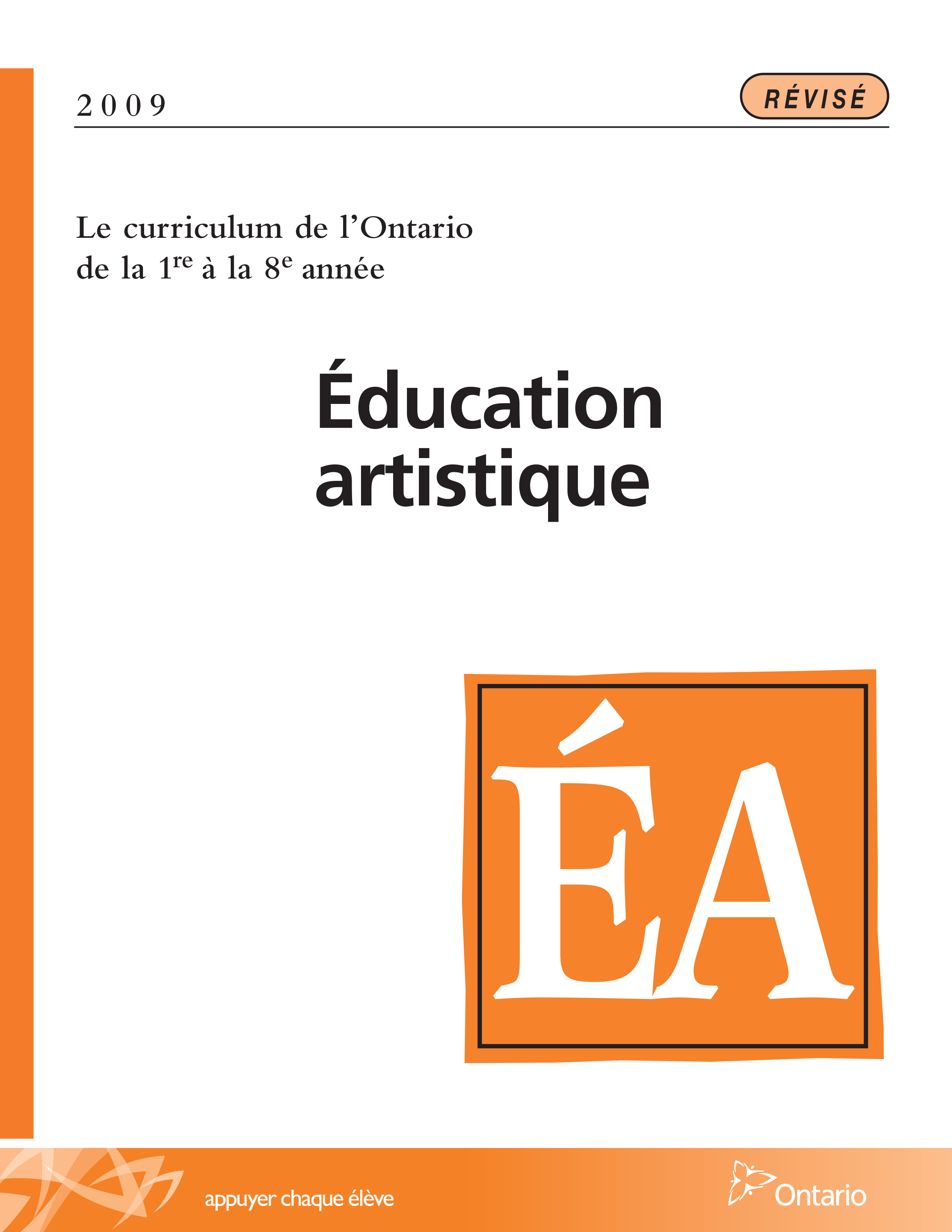 Table des matières Description Liste des attentes et contenusMusique - 8e annéeTableau des fondements théoriques à l’étudeMusique - 8e annéeDéroulementÉvaluation / RétroactionDescriptionCette unité d’apprentissage porte sur la composition (chanson et trame sonore) qui fait la promotion de la province de l’Ontario. L’élève utilise les processus de création et d’analyse critique dans les activités d’apprentissage. Elle, il ou iel explore dans la chanson et la trame sonore, les éléments clés hauteur, durée, intensité, et timbre ainsi que les principes esthétiques répétition et variété. L’élève expérimente dans la composition les différents durées des figures des notes et des silences en utilisant le chiffre indicateur 4/4 à la mesure et les nuances douces ( p ) à fortes ( f ), 
la hauteur en clé de sol, et les timbres de la voix. Pour ce faire, elle, il ou iel utilise un logiciel de composition. L’élève crée une chanson et une composition dans laquelle elle, il ou iel intègre le meilleur de son travail d’exploration et d’expérimentation. Finalement, l’élève chante et fait 
jouer sa composition promotionnelle de l’Ontario.Description de chaque étape du déroulement VF (fragmentée) VF4 : Évaluation / RétroactionFinalement, l’élève chante et fait jouer sa partition musicale. Elle, il ou iel émet des commentaires proactifs à l’égard des compositions de ses pairs. Pour ce faire, l’élève établit des liens entre le choix des éléments clés et les principes esthétiques utilisés pour faire la promotion de l’Ontario.Liste des attentes et contenus À la fin de la 8e année, l’élève doit pouvoir :MUSIQUEAttente :D1. produire en jouant des compositions en appliquant les fondements à l’étude et en suivant le processus de création artistique. D2. communiquer son analyse et son appréciation de diverses œuvres musicales en utilisant les termes justes et le processus d’analyse critique. D3. expliquer la dimension sociale et culturelle de la musique ainsi que les fondements l’étude dans diverses œuvres musicales d’hier et d’aujourd’hui, provenant d’ici et d’ailleurs.CONTENUS D’APPRENTISSAGEPour satisfaire aux attentes, l’élève doit pouvoir :Production et expression D1.1 recourir au processus de création artistique pour réaliser diverses œuvres musicales. D1.2 créer des compositions musicales dans un but précis et pour une audition ciblée. D1.3 interpréter des compositions musicales contemporaines en suivant les techniques d’interprétations. D1.4 interpréter une variété de chansons provenant de différentes époques et cultures, à l’unisson, à deux voix, à trois voix ou a capella en démontrant une assurance et un contrôle des techniques vocales.Analyse et appréciationD2.1 recourir au processus d’analyse critique pour analyser et apprécier diverses œuvres (compositions) musicalesD2.2 analyser, à l’aide des fondements à l’étude, plusieurs œuvres musicales – les siennes, celles de ses pairs et celles de musiciennes et musiciens contemporains. D2.3 exprimer de différentes façons son appréciation d’œuvres musicales reflétant la culture d’un groupe ou d’une communauté.Connaissance et compréhensionD3.1 démontrer sa compréhension de la notation musicale traditionnelle en exécutant une partition. D3.2 reconnaître les caractéristiques de musiques contemporaines en dégageant le timbre de différents regroupements d’instruments 
et d’arrangements vocaux selon le genre de musique. D3.3 expliquer des facteurs culturels, géographiques, politiques et économiques qui peuvent influencer la création d’œuvres musicales. D3.4 comparer di ders indices socioculturels, y compris des référents culturels de la francophonie relevés dans les œuvres étudiées. Tableau des fondements théoriques à l’étudeMUSIQUE 
FONDEMENTS À L’ÉTUDE 8E ANNÉEDéroulementÉvaluation / RétroactionMatériel, outil, équipement, préparation de l’espace Prévoyez utiliser : un logiciel de composition (voir : MABELPRO_VF1_Logiciel);la grille d’observation du travail de l’élève (voir : MABELPRO_VF3_Annexe1);l’évaluation des pairs et l’autoévaluation (voir : MABELPRO_VF4_Annexe1);la grille adaptée (voir : MABELPRO_VF4_Annexe2).Enseignante / Enseignant Préparez l’ordre des présentations.Assignez à chaque élève une ou un autre élève du groupe-classe aux fins d’évaluation des pairs (voir : MABELPRO_VF4_Annexe1). Cette évaluation des pairs est une autre façon de vérifier si l’élève est en mesure de reconnaître les aspects de l’évaluation et si elle, il ou iel a consolidé les apprentissages.Notez la grille d’observation du travail de l’élève (voir : MABELPRO_VF3_Annexe1).Modelez un commentaire proactif (p. ex., présente une chanson avec un refrain (4 phrases) et deux couplets (4 phrases pour chacun, utilise la nuance 
du mezzo forte pour l’accompagnement, utilise les notes de la gamme de do) ou établissez le lien symbolique entre le choix de paroles et les éléments clés de l’exécution (p. ex., les huit attraits touristiques de l’Ontario sont exprimés en nuançant l’intensité du registre de voix, on entend bien toutes 
les syllabes des mots donc on comprend les attraits qui ont été choisis, la musique d’accompagnement est entraînante et nous donne envie de visiter l’Ontario) et invitez quelques élèves à faire de même.Inviter l’élève à rédiger son autoévaluation et à remettre une copie de sa chanson (voir : MABELPRO_VF4_Annexe1).Notez la grille d’évaluation adaptée (MABELPRO_VF4_Annexe2) et la composition écrite de la chanson.Élève Écoute attentivement les chansons de tes pairs et offre des commentaires proactifs.Complète l’évaluation des pairs selon l’équipe qui t’es assignée (voir : MABELPRO_VF4_Annexe1). Coche les énoncés d’une couleur.Rédige une autoévaluation de ta propre composition et remets une copie de ta chanson à ton enseignante ou ton enseignant 
(voir : MABELPRO_VF4_Annexe1). Coche les énoncés d'une autre couleur.Reçois ton évaluation sommative et pose des questions au besoin.Enseignante / Enseignant Remettez grille adaptée (voir : MABELPRO_VF4_Annexe2), discutez des défis rencontrés et comment les surmonter lors de la prochaine unité.DOCUMENTS D’ACCOMPAGNEMENT :MABELPRO_VF1_LogicielMABELPRO_VF2_Annexe1MABELPRO_VF3_Annexe1MABELPRO_VF4_Annexe1MABELPRO_VF4_Annexe2Un+    Enseignante / Enseignant Invitez les élèves à faire un montage vidéo qui promeut les lieux touristiques de l’Ontario. Invitez les élèves à chanter leur chanson et à faire jouer leur accompagnement en même temps que la vidéo. ÉlèveFais un montage vidéo des lieux touristiques de l’Ontario. Interprète ta chanson et ton accompagnement pendant que la vidéo est projetée.